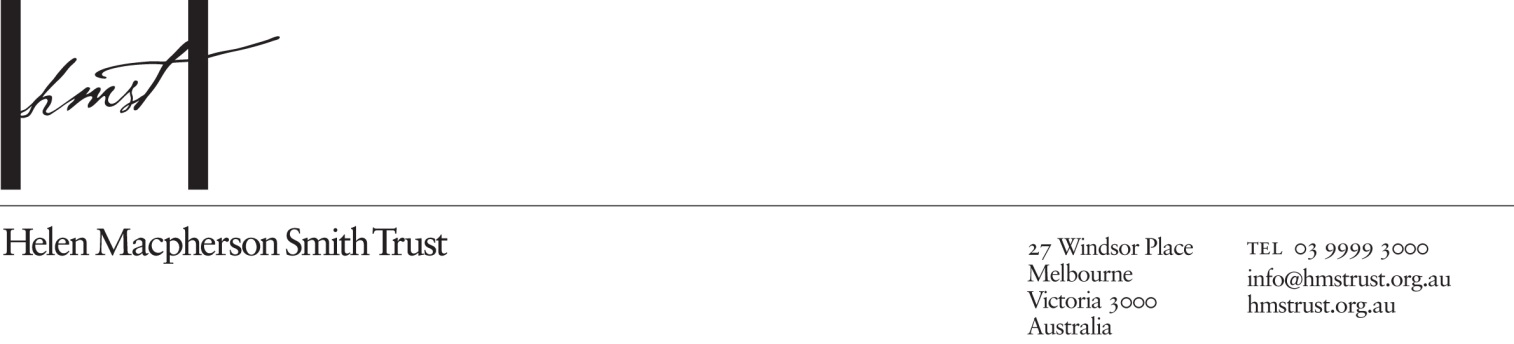 Grant Amendment RequestPlease call us to discuss this proposed amendment prior to submission.Complete this form and return to grants@hmstrust.org.auOrganisation:Project Title:Grant ID:Date of grant:Date of grant:Project Contact:Position/Title:Position/Title:Ph:Email:Email:Total amount granted:$Total amount received to date:Total amount received to date:$$Expenditure to date:Expenditure to date:Expenditure to date:$Current project start date:Current project start date:Current project end date:Current project end date:Current project end date:Current project end date:Brief summary of project:
(up to 150 words)Brief summary of project:
(up to 150 words)Proposed amendment:(e.g. extension of time or grant increase/decrease or change to project activities or change to key personnel etc) (up to 50 words)Proposed amendment:(e.g. extension of time or grant increase/decrease or change to project activities or change to key personnel etc) (up to 50 words)Revised project start date:Revised project start date:Revised project end date:Revised project end date:Revised project end date:Revised project end date:Reason for change in project delivery: (up to 300 words)Reason for change in project delivery: (up to 300 words)How has or will the change impact on the original project outcomes:(up to 500 words)How has or will the change impact on the original project outcomes:(up to 500 words)HMSTrust OFFICE USE ONLY:HMSTrust OFFICE USE ONLY:HMSTrust OFFICE USE ONLY:HMSTrust OFFICE USE ONLY:HMSTrust OFFICE USE ONLY:HMSTrust OFFICE USE ONLY:HMSTrust OFFICE USE ONLY:HMSTrust OFFICE USE ONLY:HMSTrust OFFICE USE ONLY:HMSTrust OFFICE USE ONLY:Recommendation:Recommendation:Recommendation:Recommendation:Recommendation:Recommendation:Recommendation:Recommendation:Recommendation:Recommendation:Approved:Approved:Approved:Approved:Approved:Revised grant amount: $Revised grant amount: $Revised grant amount: $Revised grant amount: $Revised grant amount: $Date:Date:Date:Date:Date:MYOB updated:MYOB updated:MYOB updated:GIFTS updated:GIFTS updated: